PRIDELENIE  TEČ  PRE  HISTORICKÉ  VOZIDLÁMožnosť pridelenia tabuliek s evidenčným číslom (TEČ) pre historické vozidlá vychádza zo zákona č. 8/2009 Z. z. o cestnej premávke a jeho neskorších úprav. Pôvodne bolo možné historickému vozidlu so zvláštnym evidenčným číslom (ZEČ) prideliť  len TEČ v základnom rozmere  24 x 15 cm. 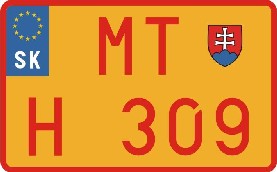 TEČ so ZEČ v základnom rozmere 24 x 15 cmNa základe rokovaní MV SR so ZZHV SR bola od 1.1.2016 doplnená možnosť pridelenia TEČ podľa § 35 ods. 5 vyhlášky MV SR č. 9/2009 Z. z. s rozmermi:52 x 11 cm34 x 20 cm14,5 x 11 cm. Týmto sa vyšlo v ústrety vlastníkom historických vozidiel, na ktoré je z konštrukčných dôvodov vhodnejšie umiestniť TEČ so ZEČ iného rozmeru. Takto môžu mať vozidlá napr. vpredu obdĺžnikovú TEČ a vzadu TEČ iného rozmeru. Týka sa to nielen konštrukčných dôvodov, ale aj správneho historického vzhľadu vozidla a v neposlednom rade aj bezpečnosti premávky (TEČ so základným rozmerom napr. prekrývala smerovky na motocykli Tatran a pod.)  Zavedenie alternatívnych rozmerov tabuliek s evidenčným číslom znamená, že nie je zo stravy majiteľov historických vozidiel potrebná výroba iných tabuliek, ktoré nie sú podľa platných predpisov. Ak sa však napr. na vozidle stratí len predná TEČ, a majiteľ vozidla chce rovnaké evidenčné číslo, nie je možné objednať len 1 kus TEČ, ale je potrebné objednať obidve TEČ.Čo sa týka platnosti historických TEČ, tieto sú vydávané podľa platnosti preukazu historického vozidla, najviac na dobu 5 rokov. Ak ZZHV SR predĺži platnosť preukazu historického vozidla, pôvodná TEČ sa neodovzdáva, ale ponecháva sa na vozidle.